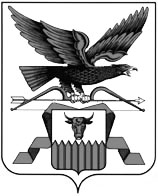  УЛЁТОВСКАЯ РАЙОННАЯ ТЕРРИТОРИАЛЬНАЯ ИЗБИРАТЕЛЬНАЯ  КОМИССИЯПОСТАНОВЛЕНИЕ                                                          с.Улёты О приостановлении полномочий члена Улётовской районной территориальной избирательной комиссии с правом решающего голоса Колесниковой Вероники Вадимовны     В связи с появлением основания, предусмотренного подпунктом «л» пункта 1 статьи 29 Федерального закона «Об основных гарантиях избирательных прав и права на участие в референдуме граждан Российской Федерации» для приостановления полномочий члена Улётовской районной территориальной избирательной комиссии Колесниковой Вероники Вадимовны, руководствуясь пунктом 7 статьи 29 Федерального закона «Об основных гарантиях избирательных прав и права на участие в референдуме граждан Российской Федерации»  Улётовская районная территориальная избирательная комиссия п о с т а н о в л я е т :            1. Приостановить полномочия члена Улётовской районной территориальной избирательной комиссии с правом решающего голоса Колесниковой Вероники Вадимовны  до прекращения обстоятельств, явившихся основанием для приостановления его полномочий.           2.Разместить настоящее постановление на официальном сайте администрации муниципального района “Улётовский район”  в разделе Выборы в информационно-телекоммуникационной сети «Интернет».                     ПредседательУлётовской районной территориальной          избирательной  комиссии                                  Л.В.Шалаева                 Секретарь                                    Улётовской районной территориальной          избирательной  комиссии                                  В.Н. Маклакова28  июля  2023 г.№73-3